Please note: Clubs are subject to change, please speak with teachers on the day for confirmation the activity is running. There will be additional PE fixtures and events so check the PE notice boards for updates. Revision classes run on various days, please check with individual teachers for more information.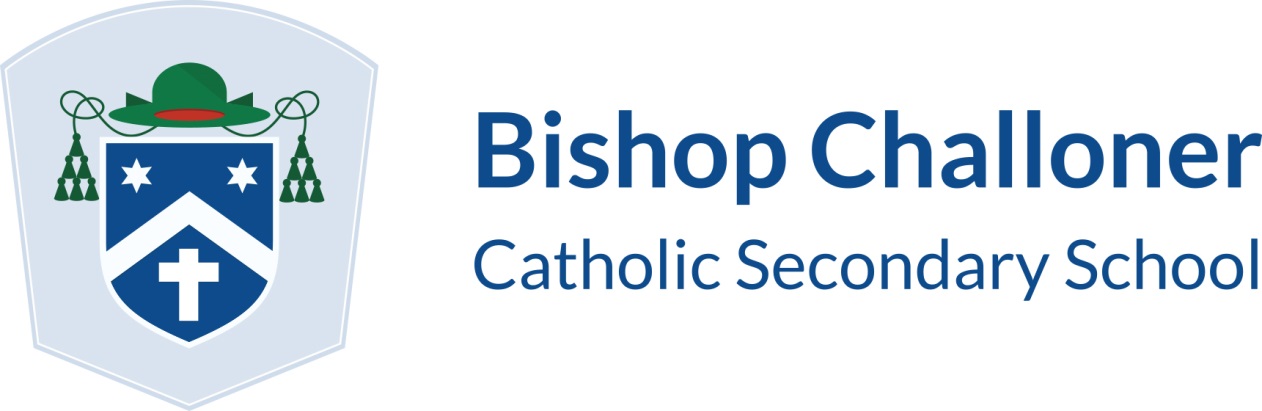 Summer 2022LunchtimeAfter SchoolMultiple DaysSanctuary E5Chill and Chat Yr11Homework Clubs Mon- ThursMondayFlame, RE4 - Yrs7&8 Card Games, M2 - All YearsIT Club, IT1- Yr7Badminton, Sports Hall - Yr7 (not during exams) Comfort Club, E4 - Yr7Sports Extra – Yr7 by invite only, all other years welcomeTuesdayBoard Games, E2 - All YearsBadminton Sports Hall - Yr7 (not during exams)Challoner Chat Newspaper, E6 – Yr8Mindful Colouring, E3 - Yr8Music, Music 1 - Yr7-9Bethany Group-Bereavement Support, L7- All YearsFaith in Action, F11- Yr9&10Volleyball Sports Hall -Yr9 (not during exams) Debate Club, E2 - Yr10 Sports Extra - Yr7 by invite only, all other years welcomeArt Club – All YearsCookery Club, Food - Yr7-9Dungeon and Dragons,  E2 – All Years Duke of Edinburgh Drop In - Sports Hall Office, Invite only Basketball, Sports Hall, Yr11WednesdayDance, Romero – All YearsProduction Rehearsal, Romero - All YearsWorship Band, Music 1 – All YearsVolleyball, Sports Hall - Yr10 (not during exams) School Musical Rehearsals – Romero, as per published schedule.School Props Team, A2Thursday Oakes Folks, E4 - Yr7Badminton, Sports Hall - Yr7&8 (not during exams) Future GCSE Music Group, Music 1 - Yr9Spanish Workshop, F4 – Yr10Table Tennis, Quad – All YearsRounders, Sports Field  Yr7&8School Musical, Romero – Dance CastAthletics, Sports Field - Yrs7-9GCSE Music Composition Clinic, Music 1 FridayInstrumental Group - Music 1 - Yr7&8Production Music, Romero - Invite onlyIndoor Football, Sports Hall - Yr9 (not during exams) IT Club, IT1 – Yr9School Musical Rehearsals – Romero, as per published schedule.